Lfc.footeo.com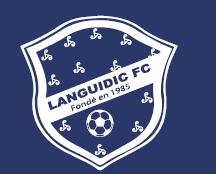 EQUIPEADVERSAIRELIEU DE LA RENCONTREHORAIREU19PAS DE MATCHU17BAUD FC 2TERRAIN A15HU15AUS MONTAGNARDE BTERRAIN B15HU15BAS GUERMEURGUERMEUR15HU13AFC PLOEMEURPLOEMEUR (T3)10H30U13BBAUD FC 2KERGONAN10H30U12AL CAMORS 2KERGONAN10H30U11AGRAND CHAMPGRAND CHAMP14HU11BLOCQUELTAS BTERRAIN D 14HU11CAL CAMORS 2TERRAIN D14HU9?U7?